Bundesgymnasium Sportrealgymnasium  (HIB) SaalfeldenSpeiseplan vom 11. – 16.November 2019Woche der FrüchteMONTAG FrühstücksbuffetMittagessen:                	Suppe, Chop Suey, Basmatireis, Salatbuffet, ObstVege:		gef. Paprika mit Blattspinat und SchafskäseAbendessen: 	Schinken- und Käseplatte, Maiskölbchen, Brot, Butter, TeeDIENSTAGFrühstücksbuffet		Mittagessen:	Suppe, Kesselgulasch, Eblyweizen, Salatbuffet, ObstVege:		Hirse-Risotto mit Pilzen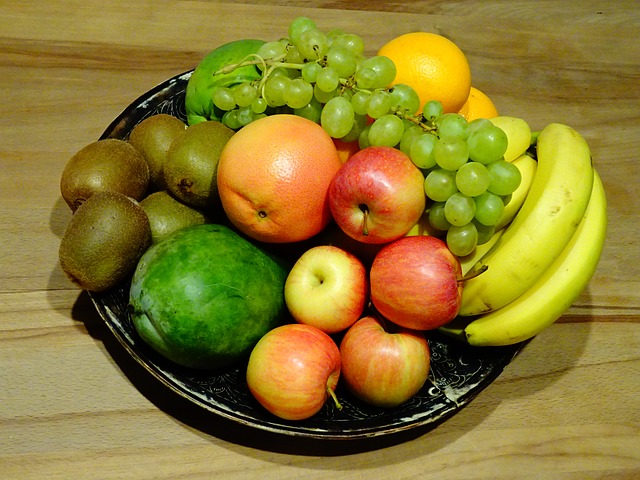 Abendessen:	Ofengemüse mit Sauerrahm-DipMITTWOCHFrühstücksbuffet		„gesundes Frühstück“Mittagessen:	Suppe, Spaghetti „Carbonara“, Parmesan, Salatbuffet, ObstVege:		Dinkelspaghetti mit StangensellerieAbendessen:	Bauernkrapfen mit Sauerkraut / MarmeladeDONNERSTAG Frühstücksbuffet		Mittagessen:                	Suppe, Brathendl, Petersilkartoffeln, Salatbuffet, ObstVege:	        Topfen-Couscousnocken Abendessen: 	Chefsalat, Weckerl TeeFREITAGFrühstücksbuffetMittagessen:                	Rollgerstlsuppe, Brot, Salatbuffet, Germknödel mit Mohn und ButterVege:	Salzburger KrautsuppeAbendessen: 	Griechisches Gröstl, SalatSAMSTAGFrühstücksbuffetGuten Appetit!	*Für Informationen über allergene Stoffe wenden Sie sich bitte an  unsere geschulten Mitarbeiter!